FDA Clears New Mechanical Thrombectomy PlatformNew large catheter platform FDA cleared to remove blood clots from peripheral vessels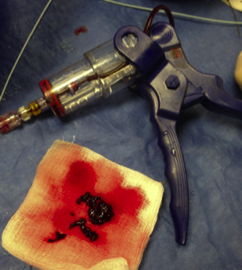 PARK CITY, UT, May 6, 2020 / 24-7PressRelease.   Control Medical Technology announced the FDA cleared the Control 7 – 11F Mechanical Thrombectomy platform to remove blood clots from peripheral vessels.  Blood clot removal (thrombectomy) is a common procedure.  Coronary thrombectomy is associated with acute myocardial infarction (AMI), neurovascular thrombectomy is associated with acute ischemic stroke, and peripheral thrombectomy is associated with peripheral arterial disease (PAD), acute limb ischemia (ALI), critical limb ischemia (CLI), chronic total occlusion (CTO), deep vein thrombosis (DVT), pulmonary embolism (PE), and other peripheral vascular disease (PVD).    “This FDA clearance quadruples our product offering and improves our ability to help patients,” said Shawn Fojtik, President of Control Medical Technology in Park City, Utah.  “The Control 7 – 11F Mechanical Thrombectomy System includes (20) new large-lumen, flexible, and kink-resistant catheters w/dilators powered by the Control Mechanical Aspirator and/or an electromechanical pump.” During a procedure, clinicians typically access the femoral artery or vein, track a catheter over a guidewire to the thrombus, and then apply low-performance suction with a basic syringe or pulsed continual high-performance vacuum with a Control Mechanical Aspirator or an electromechanical pump.  “Blood clots range from soft-fresh clots to hard-aged thrombus,” continued Mr. Fojtik.  “Clinicians need more cost-effective tools to remove blood clots.  We plan to introduce more catheter and electromechanical pump innovations for use in peripheral, coronary, and neurovascular procedures.” The new Control 7 – 11F Mechanical Thrombectomy System includes 7F (0.090”) outer diameter (OD) to 11F (0.140”) OD catheters with flexible dilators for improved tracking.  Catheters may be connected to the Control Aspirator and/or an electromechanical pump for increased speed, force, volume, and control.  Control Medical’s platform also includes the Control 5 -6F Mechanical Thrombectomy System with over-the-wire catheters for peripheral vasculature and the Control RX-LP Mechanical Thrombectomy System with rapid exchange catheters for peripheral and coronary vasculature.    Data was recently published using the Control RX-LP Mechanical Thrombectomy System’s to remove blood clots from total occlusions during heart attack [Adams G, Cavros N, Tai Z, “Novel Mechanical Thrombectomy Device for Treatment of Acute Myocardial Infarction: A Retrospective Report,” Journal of Invasive Cardiology, 2020;32(4):142-146].Control Medical Technology is a private company that designs, develops, and commercializes medical devices www.AspirationMedical.com.   
Control Medical Technology Media contact:  Carmen Aguilara (954) 534-9345 Carmen@bacinc.info.  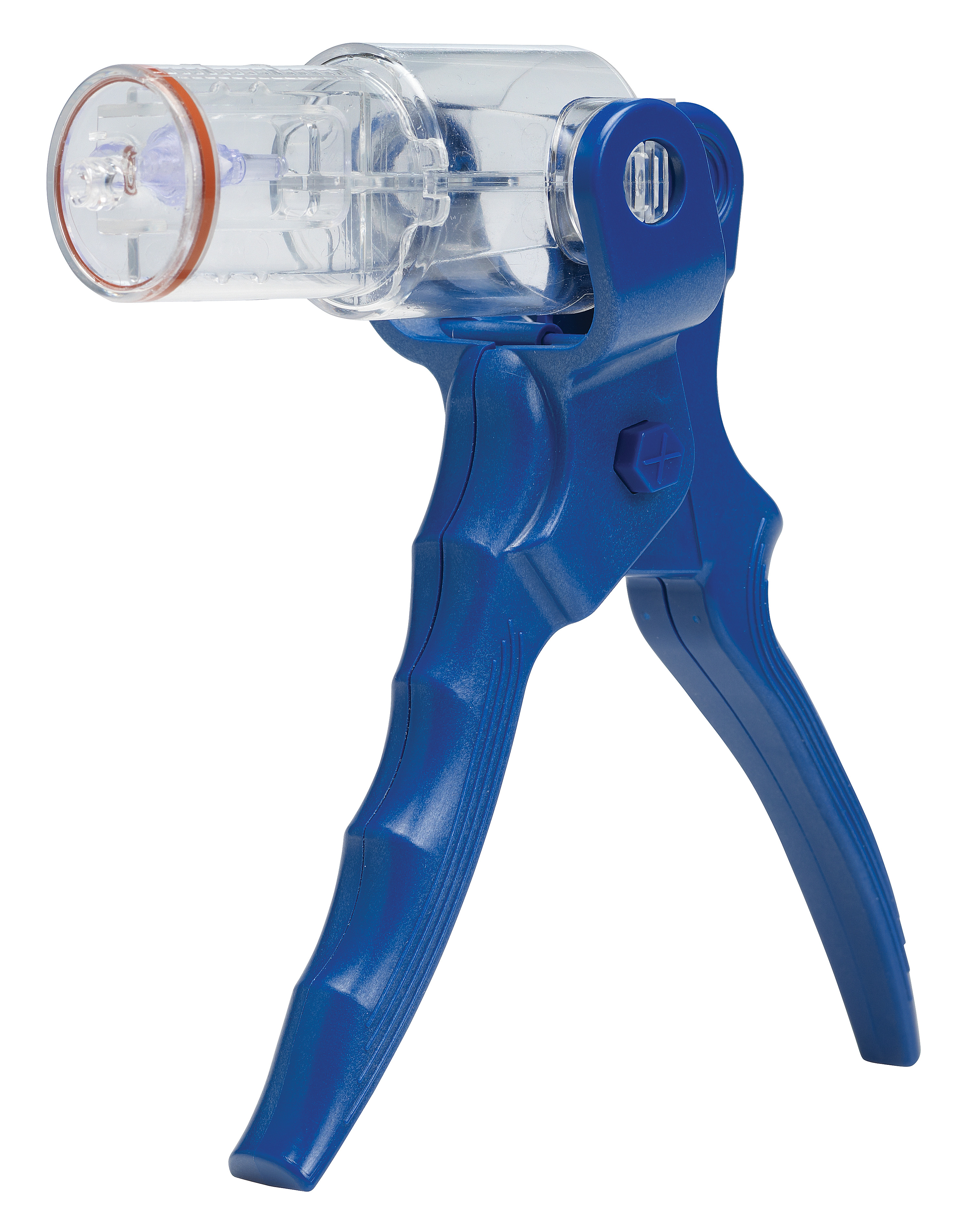 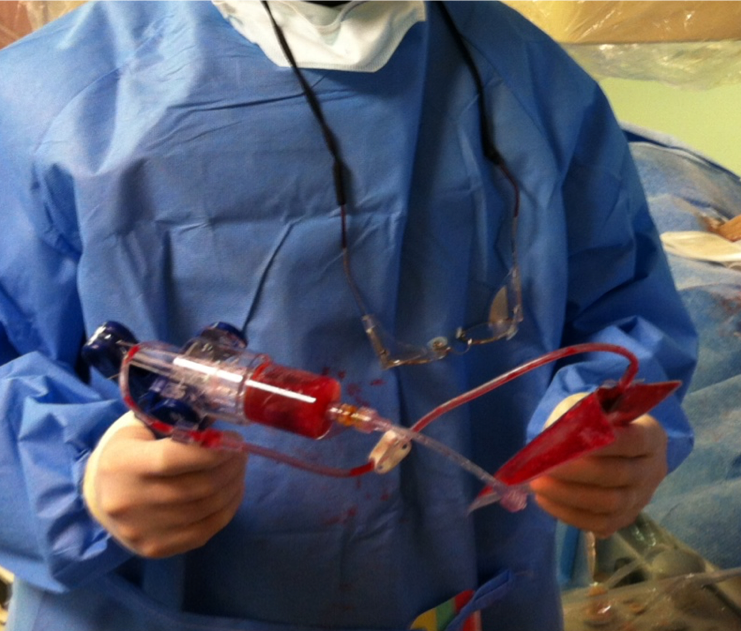 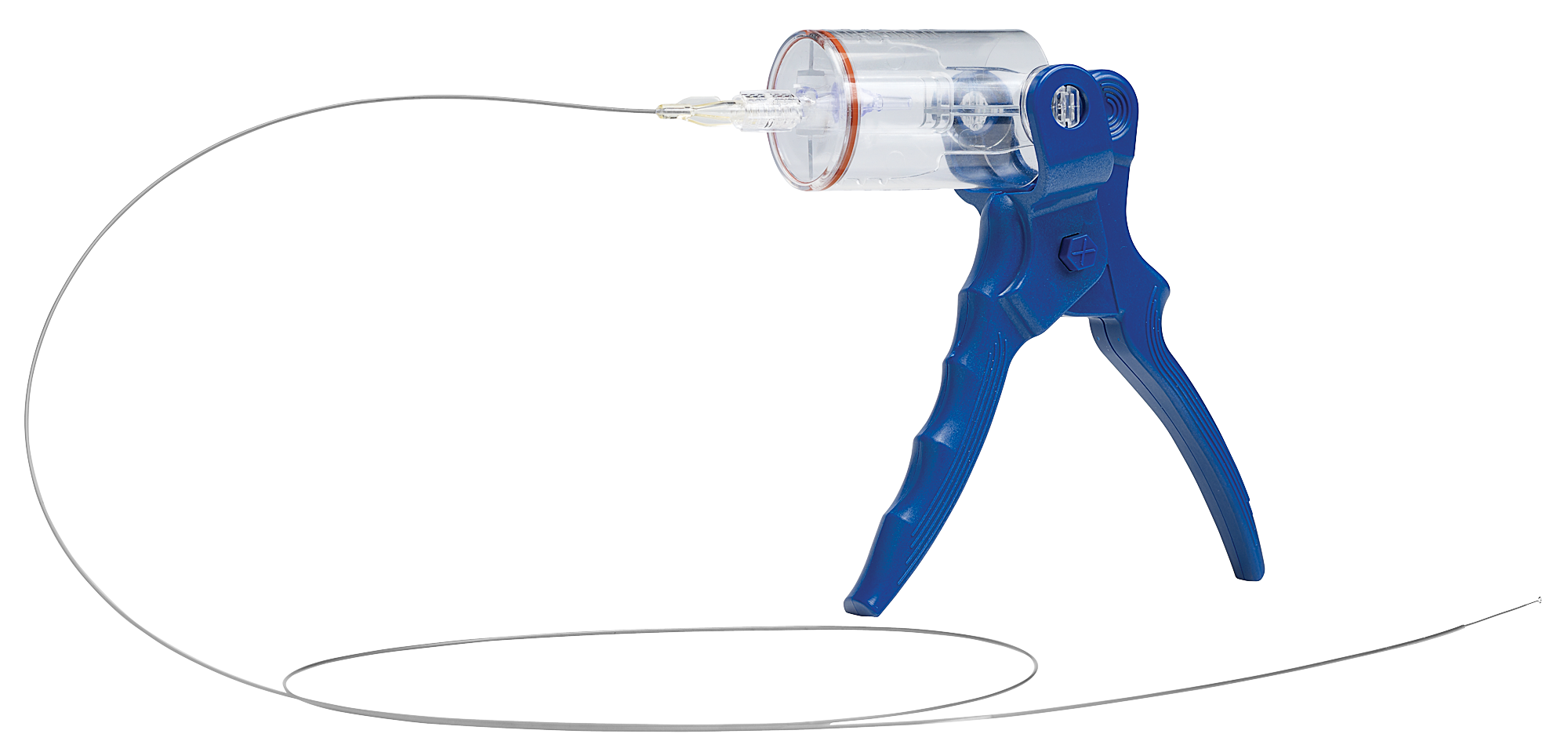 